To submit your application package, send the following in a single email to anita.l.davis@nasa.govA fully completed, signed, scanned copy of this Application Form for your team A scanned copy of each team member’s signed Letter of Supervisory SupportUse the subject line, “ETSA Application – [submitters last name]” (for example, ETSA Application – Davis). Letters of support sent in separate emails are likely to be separated from application forms and may disqualify the entire team’s application.APPLICATION FORM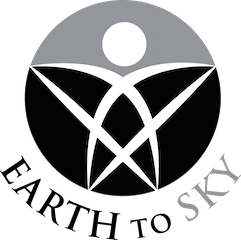 Earth to Sky Academy October 21- 25, 2019NASA Goddard Space Flight CenterGreenbelt, MD 210421. Teams of 3-5 members may apply.Please complete a profile for each member of your team. Name:Title of any ETS course(s) attended:Position Title:						Agency/Organization:Address:Email:						Phone:Indicate your level of experience in interpretation/non-formal education, in terms of years of experience and any specialties you may have.Indicate your level of experience in designing, facilitating, coordinating logistics for, or conducting training in terms of years of experience and any specialties you may have.Name:Title of any ETS course(s) attended:Position Title:						Agency/Organization:Address:Email:						Phone:Indicate your level of experience in interpretation/non-formal education, in terms of years of experience and any specialties you may have.Indicate your level of experience in designing, facilitating, coordinating logistics for, or conducting training in terms of years of experience and any specialties you may have.Name:Title of any ETS course(s) attended:Position Title:						Agency/Organization:Address:Email:						Phone:Indicate your level of experience in interpretation/non-formal education, in terms of years of experience and any specialties you may have.Indicate your level of experience in designing, facilitating, coordinating logistics for, or conducting training in terms of years of experience and any specialties you may have.Name:Title of any ETS course(s) attended:Position Title:						Agency/Organization:Address:Email:						Phone:Indicate your level of experience in interpretation/non-formal education, in terms of years of experience and any specialties you may have.Indicate your level of experience in designing, facilitating, coordinating logistics for, or conducting training in terms of years of experience and any specialties you may have.Name:Title of any ETS course(s) attended:Position Title:						Agency/Organization:Address:Email:						Phone:Indicate your level of experience in interpretation/non-formal education, in terms of years of experience and any specialties you may have.Indicate your level of experience in designing, facilitating, coordinating logistics for, or conducting training in terms of years of experience and any specialties you may have.2. Self-defined RegionPlease define the geographic extent of your region based upon the community of practice you intend to support.3. Discussion QuestionsTeams will be selected based on concise but thorough responses to the following questions. Please limit your responses to a total of 2 pages or less.Describe why your team wants to participate in the Earth to Sky Academy and what you hope to accomplish after completing the course.Describe the communication, training and/or community-building skills your team brings to the Earth to Sky community.Describe your team’s interest or experience with nurturing a community of practice around a common goal.How will this training enhance your work or the work of others in your region? What role do you see your team playing in existing or planned efforts to communicate about climate change at team members work sites? Are you aware of other organizations in your region that work on climate change communication? If yes, please indicate who they are and how you envision working with them.  _________________________________________			________________________Signature of team member					Date_________________________________________			________________________Signature of team member					Date_________________________________________			________________________Signature of team member					Date_________________________________________			________________________Signature of team member					Date_________________________________________			________________________Signature of team member					Date